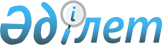 Жаңаарқа аудандық мәслихатының 2008 жылғы 22 желтоқсандағы XII сессиясының "2009 жылға арналған аудандық бюджет туралы" N 12/109 шешімі" шешіміне өзгерістер мен толықтырулар енгізу туралы
					
			Күшін жойған
			
			
		
					Қарағанды облысы Жаңаарқа ауданы мәслихатының 2009 жылғы 07 қыркүйектегі N 18/158 шешімі. Қарағанды облысы Жаңаарқа ауданы Әділет басқармасында 2009 жылғы 14 қыркүйекте N 8-12-58 тіркелді. Күші жойылды - Қарағанды облысы Жаңаарқа аудандық мәслихат аппаратының 2011 жылғы 06 сәуірдегі N 01-18/39 хатымен      Ескерту. Күші жойылды - Қарағанды облысы Жаңаарқа аудандық мәслихат аппаратының 2011.04.06 N 01-18/39 хатымен.      РҚАО ескертпесі.

      Мәтінде авторлық орфография және пунктуация сақталған.

      Қазақстан Республикасының 2001 жылғы 23 қаңтардағы "Қазақстан Республикасындағы жергілікті мемлекеттік басқару және өзін-өзі басқару туралы" Заңының 6 бабының 1 тармақшасына, Қазақстан Республикасының 2008 жылғы 4 желтоқсандағы Бюджет кодексінің 109 бабының 1, 5 тармағына сәйкес аудандық Мәслихат ШЕШІМ ЕТТІ:



      1. "Жаңаарқа аудандық мәслихатының 2008 жылғы 22 желтоқсандағы ХІІ сессиясының "Жаңаарқа аудандық мәслихатының 2008 жылғы 22 желтоқсандағы XII сессияның "2009 жылға арналған аудандық бюджет туралы" N 12/109 шешімі" шешіміне (Мемлекеттік тіркеу тізілімінде нормативтік құқықтық актінің тіркелген нөмірі N 8-12-47, "Жаңаарқа" газетінің 2009 жылғы 5 қаңтардағы N 1-2 (9297) санында жарияланған), Жаңаарқа аудандық мәслихатының 2009 жылғы 24 сәуірдегі XV сессиясының "Жаңаарқа аудандық мәслихатының 2008 жылғы 22 желтоқсандағы XII сессиясының "2009 жылға арналған аудандық бюджет туралы" N 12/109 шешімі" шешіміне өзгерістер мен толықтырулар енгізу туралы" N 15/141 шешімі" (Мемлекеттік тіркеу тізілімінде нормативтік құқықтық актінің тіркелген нөмірі N 8-12-54, "Жаңаарқа" газетінің 2009 жылғы 9 мамырдағы N 24 (9318) санында жарияланған), Жаңаарқа аудандық мәслихатының 2009 жылғы 6 тамыздағы XVII сессиясының "Жаңаарқа аудандық мәслихатының 2008 жылғы 22 желтоқсандағы XII сессиясының "2009 жылға арналған аудандық бюджет туралы" N 12/109 шешімі" шешіміне өзгерістер енгізу туралы" N 17/154 шешімі" (Мемлекеттік тіркеу тізілімінде нормативтік құқықтық актінің тіркелген нөмірі N 8-12-57, "Жаңаарқа" газетінің 2009 жылғы 22 тамыздағы N 42 (9336) санында жарияланған) келесі өзгерістер мен толықтырулар енгізілсін:



      1) 1 тармақтағы:

      1) тармақшадағы:

      "1887224" сандары "1878125" сандарына ауыстырылсын;

      "1455771" сандары "1446672" сандарына ауыстырылсын;

      2) 2 тармақшада:

      "1909026" сандары "1899927" сандарына ауыстырылсын;



      2) 4 тармақтағы:

      бірінші абзацтағы "317581" сандары "302069" сандарына ауыстырылсын;

      үшінші абзацтағы "70000" сандары "55731" сандарына ауыстырылсын;



      3) 5 тармақтағы:

      бірінші абзацтағы "129118" сандары "135531" сандарына ауыстырылсын;

      он бірінші абзацтағы "11880" сандары "17580" сандарына ауыстырылсын;

      он екінші абзацтағы "6930" сандары "11130" сандарына ауыстырылсын;

      он үшінші абзацтағы "4950" сандары "6450" сандарына ауыстырылсын;

      келесі абзацпен толықтырылсын:

      "ауылдық елді мекендердің әлеуметтік сала мамандарын әлеуметтік қолдайтын шараларды іске асыруға денсаулық сақтау саласына 713 мың теңге";



      4) көрсетілген шешімнің 1, 2, 3 қосымшалары осы шешімнің 1, 2,  3 қосымшаларына сәйкес жаңа редакцияда мазмұндалсын.



      2. Осы шешім 2009 жылдың 1 қаңтарынан бастап қолданысқа енеді.      Аудандық Мәслихаттың кезектен тыс

      ХVIII-ші сессиясының төрағасы              Ж. Рыспеков      Аудандық Мәслихаттың хатшысы               Д. Жұмасейітов      КЕЛІСІЛДІ:      Аудандық экономика және бюджеттік

      жоспарлау бөлімінің бастығы                З. Сердалинов

      2009 жылғы 7 қыркүйек

Жаңаарқа аудандық мәслихатының

2009 жылғы 7 қыркүйектегі

ХVIІІ сессиясының

N 18/158 шешіміне

1 қосымшаЖаңаарқа аудандық мәслихатының

2008 жылғы 22 желтоқсандағы

ХІІ сессиясының

N 12/109 шешіміне

1 қосымша 

2009 жылға арналған аудандық бюджет

Жаңаарқа аудандық мәслихатының

2009 жылғы 7 қыркүйектегі

ХVIІІ-ші сессиясының

N 18/158 шешіміне

2 қосымшаЖаңаарқа аудандық мәслихатының

2008 жылғы 22 желтоқсандағы

ХІІ-ші сессиясының

N 12/109 шешіміне

2 қосымша 

2009 жылға арналған аудандық бюджет бағдарламаларының ағымдық тізбесі

Жаңаарқа аудандық мәслихатының

2009 жылғы 7 қыркүйектегі

ХVIІІ-ші сессиясының

N 18/158 шешіміне

3 қосымшаЖаңаарқа аудандық мәслихатының

2008 жылғы 22 желтоқсандағы

ХІІ-ші сессиясының

N 12/109 шешіміне

3 қосымша 

Бюджеттік инвестициялық жобаларды (бағдарламаларды) іске асыруға бағытталған бюджеттік бағдарламаларға бөлумен 2009 жылға арналған аудандық бюджетті дамытудың бюджеттік бағдарламаларының тізбесі
					© 2012. Қазақстан Республикасы Әділет министрлігінің «Қазақстан Республикасының Заңнама және құқықтық ақпарат институты» ШЖҚ РМК
				СанатыСанатыСанатыСанатыСома (мың теңге)СыныбыСыныбыСыныбыСома (мың теңге)Iшкi сыныбыIшкi сыныбыСома (мың теңге)АтауыСома (мың теңге)I. Кірістер18781251Салықтық түсімдер42968001Табыс салығы810022Жеке табыс салығы8100203Әлеуметтiк салық1331011Әлеуметтік салық13310104Меншiкке салынатын салықтар2069021Мүлiкке салынатын салықтар1967923Жер салығы38104Көлiк құралдарына салынатын салық46005Бірыңғай жер салығы170005Тауарларға, жұмыстарға және қызметтерге салынатын iшкi салықтар55612Акциздер17813Табиғи және басқа ресурстарды пайдаланғаны үшiн түсетiн түсiмдер21004Кәсiпкерлiк және кәсiби қызметтi жүргiзгенi үшiн168008Заңдық мәнді іс -әрекеттерді жасағаны және (немесе) құжаттар бергені үшін оған уәкілеттігі бар мемлекеттік органдар немесе лауазымды адамдар алатын міндетті төлемдер31141Мемлекеттік баж31142Салықтық емес түсiмдер113301Мемлекет меншігінен түсетін түсімдер9535Мемлекет меншігіндегі мүлікті жалға беруден түсетін кірістер5009Мемлекеттік меншіктен түсетін басқа да кірістер45302Мемлекеттік бюджеттен қаржыландырылатын мемлекеттік мекемелердің тауарларды (жұмыстарды, қызметтерді көрсетеді) өткізуінен түсетін түсімдер301Мемлекеттік бюджеттен қаржыландырылатын мемлекеттік мекемелердің тауарларды (жұмыстарды, қызметтерді көрсетеді) өткізуінен түсетін түсімдер3006Басқа да салықтық емес түсiмдер1501Басқа да салықтық емес түсiмдер1503Негізгі капиталды сатудан түсетін түсімдер64003Жердi және материалдық емес активтердi сату6401Жерді сату6404Трансферттердің түсімдері144667202Мемлекеттiк басқарудың жоғары тұрған органдарынан түсетiн трансферттер14466722Облыстық бюджеттен түсетiн трансферттер1446672Функционалдық топФункционалдық топФункционалдық топФункционалдық топФункционалдық топСома (мың теңге)Кіші функцияКіші функцияКіші функцияКіші функцияСома (мың теңге)Бюджеттік бағдарламалардың әкiмшiсiБюджеттік бағдарламалардың әкiмшiсiБюджеттік бағдарламалардың әкiмшiсiСома (мың теңге)БағдарламаБағдарламаСома (мың теңге)АтауыСома (мың теңге)ІІ. Шығындар18999271Жалпы сипаттағы мемлекеттiк қызметтер10995901Мемлекеттiк басқарудың жалпы функцияларын орындайтын өкiлдi, атқарушы және басқа органдар89202112Аудан (облыстық маңызы бар қала) мәслихатының аппараты8748001Аудан (облыстық маңызы бар қала) мәслихатының қызметін қамтамасыз ету8748122Аудан (облыстық маңызы бар қала) әкімінің аппараты28723001Аудан (облыстық маңызы бар қала) әкімінің қызметін қамтамасыз ету28723123Қаладағы аудан, аудандық маңызы бар қала, кент, ауыл (село), ауылдық (селолық) округ әкімінің аппараты51731001Қаладағы ауданның, аудандық маңызы бар қаланың, кенттің, ауылдың (селоның), ауылдық (селолық) округтің әкімі аппаратының қызметін қамтамасыз ету5173102Қаржылық қызмет9513452Ауданның (облыстық маңызы бар қаланың) қаржы бөлімі9513001Қаржы бөлімінің қызметін қамтамасыз ету7921003Салық салу мақсатында мүлікті бағалауды жүргізу362011Коммуналдық меншікке түскен мүлікті есепке алу, сақтау, бағалау және сату123005Жоспарлау және статистикалық қызмет11244453Ауданның (облыстық маңызы бар қаланың) экономика және бюджеттік жоспарлау бөлімі11244001Экономика және бюджеттік жоспарлау бөлімнің қызметін қамтамасыз ету11244002Ақпараттық жүйелер құру02Қорғаныс185801Әскери мұқтаждар1858122Аудан (облыстық маңызы бар қала) әкімінің аппараты1858005Жалпыға бірдей әскери міндетті атқару шеңберіндегі іс-шаралар18584Бiлiм беру101220401Мектепке дейiнгi тәрбие және оқыту71308464Ауданның (облыстық маңызы бар қаланың) білім беру бөлімі71308009Мектепке дейінгі тәрбие ұйымдарының қызметін қамтамасыз ету7130802Бастауыш, негізгі орта және жалпы орта білім беру843284123Қаладағы аудан, аудандық маңызы бар қала, кент, ауыл (село), ауылдық (селолық) округ әкімінің аппараты1715005Ауылдық (селолық) жерлерде балаларды мектепке дейін тегін алып баруды және кері алып келуді ұйымдастыру1715464Ауданның (облыстық маңызы бар қаланың) білім беру бөлімі841569003Жалпы білім беру815094006Балалар үшін қосымша білім беру7403010Мемлекеттік білім беру жүйесінде оқытудың жаңа технологияларын енгізуге республикалық бюджеттен түсетін нысаналы трансферттер есебінен1907209Бiлiм беру саласындағы өзге де қызметтер97612464Ауданның (облыстық маңызы бар қаланың) білім беру бөлімі41881001Білім беру бөлімінің қызметін қамтамасыз ету5480002Ақпараттық жүйелер құру250005Ауданның (аудандық маңызы бар қаланың) мемлекеттік білім беру мекемелер үшін оқулықтар мен оқу-әдiстемелiк кешендерді сатып алу және жеткізу13623007Аудандық (қалалық) ауқымдағы мектеп олимпиадаларын және мектептен тыс іс-шараларды өткiзу504011Өңірлік жұмыспен қамту және кадрларды қайта даярлау стратегиясын іске асыру шеңберінде білім беру объектілерін күрделі, ағымды жөндеу22024099Селолық елді мекендердің әлеуметтік сала мамандарын әлеуметтік қолдау шараларын іске асыру0467Ауданның (облыстық маңызы бар қаланың) құрылыс бөлімі55731037Білім беру объектілерінің құрылысы және қайта құру557316Әлеуметтiк көмек және әлеуметтiк қамсыздандыру19230902Әлеуметтiк көмек182062451Ауданның (облыстық маңызы бар қаланың) жұмыспен қамту және әлеуметтік бағдарламалар бөлімі182062002Еңбекпен қамту бағдарламасы42990003Қайтыс болған Совет Одағының батырларын, "Халық қаһармандарын", Социалистік Еңбек ерлерін, Даңқ Орденінің үш дәрежесімен және "Отан" орденімен марапатталған соғыс ардагерлері мен мүгедектерін жерлеу рәсімдері бойынша қызмет көрсету26004Қазақстан Республикасының қолданыстағы заңнамаларына сәйкес ауылдық жерлердегі денсаулық сақтау, білім беру, әлеуметтік қамтамасыз ету, мәдениет мамандарына отын сатып алуға әлеуметтік көмек көрсету4968005Мемлекеттік атаулы әлеуметтік көмек31031006Тұрғын үй көмегі10410007Жергілікті өкілетті органдардың шешімі бойынша азаматтардың жекелеген топтарына әлеуметтік көмек346250091999 жылдың 26 шілдесінде "Отан", "Даңқ" ордендерімен марапатталған, "Халық Қаһарманы" атағын және республиканың құрметті атақтарын алған азаматтарды әлеуметтік қолдау26010Үйден тәрбиеленіп оқытылатын мүгедек балаларды материалдық қамтамасыз ету598014Мұқтаж азаматтарға үйде әлеуметтiк көмек көрсету1202101618 жасқа дейінгі балаларға мемлекеттік жәрдемақылар43421017Мүгедектерді оңалту жеке бағдарламасына сәйкес, мұқтаж мүгедектерді міндетті гигиеналық құралдармен қамтамасыз етуге және ымдау тілі мамандарының, жеке көмекшілердің қызмет көрсету194609Әлеуметтiк көмек және әлеуметтiк қамтамасыз ету салаларындағы өзге де қызметтер10247451Ауданның (облыстық маңызы бар қаланың) жұмыспен қамту және әлеуметтік бағдарламалар бөлімі10247001Жұмыспен қамту және әлеуметтік бағдарламалар бөлімінің қызметін қамтамасыз ету9357012Ақпараттық жүйелер құру250011Жәрдемақыларды және басқа да әлеуметтік төлемдерді есептеу, төлеу мен жеткізу бойынша қызметтерге ақы төлеу640099Селолық елді мекендердің әлеуметтік сала мамандарын әлеуметтік қолдау шараларын іске асыру07Тұрғын үй-коммуналдық шаруашылық31590101Тұрғын үй шаруашылығы47727467Ауданның (облыстық маңызы бар қаланың) құрылыс бөлімі47727003Мемлекеттік коммуналдық тұрғын үй қорының тұрғын үй салу және (немесе) сатып алу40757004Инженерлік коммуникациялық инфрақұрылымды дамыту және (немесе) жайластыру697002Коммуналдық шаруашылық205001467Ауданның (облыстық маңызы бар қаланың) құрылыс бөлімі205001005Коммуналдық шаруашылық объектілерін дамыту6390006Сумен жабдықтау жүйесін дамыту19861103Елді-мекендерді көркейту63173123Қаладағы аудан, аудандық маңызы бар қала, кент, ауыл (село), ауылдық (селолық) округ әкімінің аппараты59573008Елді мекендерде көшелерді жарықтандыру6175009Елді мекендердің санитариясын қамтамасыз ету5000011Елді мекендерді абаттандыру мен көгалдандыру48398458Ауданның (облыстық маңызы бар қаланың) тұрғын үй-коммуналдық шаруашылығы, жолаушылар көлігі және автомобиль жолдары бөлімі3600018Елді мекендерді абаттандыру мен көгалдандыру36008Мәдениет, спорт, туризм және ақпараттық кеңістiк12090001Мәдениет саласындағы қызмет70212455Ауданның (облыстық маңызы бар қаланың) мәдениет және тілдерді дамыту бөлімі70212003Мәдени-демалыс жұмысын қолдау7021202Спорт618465Ауданның (облыстық маңызы бар қаланың) дене шынықтыру және спорт бөлімі618007Әртүрлi спорт түрлерi бойынша аудан (облыстық маңызы бар қала) құрама командаларының мүшелерiн дайындау және олардың облыстық спорт жарыстарына қатысуы61803Ақпараттық кеңiстiк40425455Ауданның (облыстық маңызы бар қаланың) мәдениет және тілдерді дамыту бөлімі36969006Аудандық (қалалық) кiтапханалардың жұмыс iстеуi36969456Ауданның (облыстық маңызы бар қаланың) ішкі саясат бөлімі3456002Бұқаралық ақпарат құралдары арқылы мемлекеттiк ақпарат саясатын жүргізу345609Мәдениет, спорт, туризм және ақпараттық кеңiстiктi ұйымдастыру жөнiндегi өзге де қызметтер9645455Ауданның (облыстық маңызы бар қаланың) мәдениет және тілдерді дамыту бөлімі3416001Мәдениет және тілдерді дамыту бөлімінің қызметін қамтамасыз ету3416099Селолық елді мекендердің әлеуметтік сала мамандарын әлеуметтік қолдау шараларын іске асыру0456Ауданның (облыстық маңызы бар қаланың) ішкі саясат бөлімі3071001Ішкі саясат бөлімінің қызметін қамтамасыз ету3071003Жастар саясаты саласындағы өңірлік бағдарламаларды iске асыру0465Ауданның (облыстық маңызы бар қаланың) дене шынықтыру және спорт бөлімі3158001Дене шынықтыру және спорт бөлімі қызметін қамтамасыз ету3158099Селолық елді мекендердің әлеуметтік сала мамандарын әлеуметтік қолдау шараларын іске асыру010Ауыл, су, орман, балық шаруашылығы, ерекше қорғалатын табиғи аумақтар, қоршаған ортаны және жануарлар дүниесін қорғау, жер қатынастары8737601Ауыл шаруашылығы9582453Ауданның (облыстық маңызы бар қаланың) экономика және бюджеттік жоспарлау бөлімі5258099Селолық елді мекендердің әлеуметтік сала мамандарын әлеуметтік қолдау шараларын іске асыруға республикалық бюджеттен түсетін нысаналы трансферттер есебінен5258462Ауданның (облыстық маңызы бар қаланың) ауыл шаруашылық бөлімі4324001Ауыл шаруашылығы бөлімінің қызметін қамтамасыз ету4074002Ақпараттық жүйелер құру25006Жер қатынастары3589463Ауданның (облыстық маңызы бар қаланың) жер қатынастары бөлімі3589001Жер қатынастары бөлімінің қызметін қамтамасыз ету358909Ауыл, су, орман, балық шаруашылығы және қоршаған ортаны қорғау мен жер қатынастары саласындағы өзге де қызметтер74205123Қаладағы аудан, аудандық маңызы бар қала, кент, ауыл (село), ауылдық (селолық) округ әкімінің аппараты14173019Өңірлік жұмыспен қамту және кадрларды қайта даярлау стратегиясын іске асыру шеңберінде ауылдарда (селоларда), ауылдық (селолық) округтерде әлеуметтік жобаларды қаржыландыру14173455Ауданның (облыстық маңызы бар қаланың) мәдениет және тілдерді дамыту бөлімі8488008Өңірлік жұмыспен қамту және кадрларды қайта даярлау стратегиясын іске асыру шеңберінде ауылдарда (селоларда), ауылдық (селолық) округтерде әлеуметтік жобаларды қаржыландыру8488458Ауданның (облыстық маңызы бар қаланың) тұрғын үй-коммуналдық шаруашылығы, жолаушылар көлігі және автомобиль жолдары бөлімі51544010Өңірлік жұмыспен қамту және кадрларды қайта даярлау стратегиясын іске асыру шеңберінде ауылдарда (селоларда), ауылдық (селолық) округтерде әлеуметтік жобаларды қаржыландыру5154411Өнеркәсіп, сәулет, қала құрылысы және құрылыс қызметі616202Сәулет, қала құрылысы және құрылыс қызметі6162467Ауданның (облыстық маңызы бар қаланың) құрылыс бөлімі2930001Құрылыс бөлімінің қызметін қамтамасыз ету2930468Ауданның (облыстық маңызы бар қаланың) сәулет және қала құрылысы бөлімі3232001Қала құрылысы және сәулет бөлімінің қызметін қамтамасыз ету323212Көлiк және коммуникация3916001Автомобиль көлiгi39160123Қаладағы аудан, аудандық маңызы бар қала, кент, ауыл (село), ауылдық (селолық) округ әкімінің аппараты35282013Аудандық маңызы бар қалаларда, кенттерде, ауылдарда (селоларда), ауылдық (селолық) округтерде автомобиль жолдарының жұмыс істеуін қамтамасыз ету35282458Ауданның (облыстық маңызы бар қаланың) тұрғын үй-коммуналдық шаруашылығы, жолаушылар көлігі және автомобиль жолдары бөлімі3878023Автомобиль жолдарының жұмыс істеуін қамтамасыз ету387813Басқалар1409603Кәсiпкерлiк қызметтi қолдау және бәсекелестікті қорғау3387469Ауданның (облыстық маңызы бар қаланың) кәсіпкерлік бөлімі3387001Кәсіпкерлік бөлімі қызметін қамтамасыз ету338709Басқалар10709452Ауданның (облыстық маңызы бар қаланың) қаржы бөлімі7620012Ауданның (облыстық маңызы бар қаланың) жергілікті атқарушы органының резерві7620458Ауданның (облыстық маңызы бар қаланың) тұрғын үй-коммуналдық шаруашылығы, жолаушылар көлігі және автомобиль жолдары бөлімі3089001Тұрғын үй-коммуналдық шаруашылығы, жолаушылар көлігі және автомобиль жолдары бөлімінің қызметін қамтамасыз ету308915Трансферттер21Трансферттер2452Ауданның (облыстық маңызы бар қаланың) қаржы бөлімі2006Нысаналы пайдаланылмаған (толық пайдаланылмаған) трансферттерді қайтару2ІІІ. Таза бюджеттік несиелеу0бюджеттік несиелеу0бюджеттік кредиттерді өтеу0ІV. Қаржы активтерімен операциялар бойынша сальдо0қаржылық активтерді сатып алу0мемлекеттің қаржы активтерін сатудан түсетін түсімдер0У.Бюджеттің дефициті (профициті)-21802УІ.Бюджет дефицитін (профициттін пайдалану) қаржыландыру21802қарыз түсімдері0қарыздарды өтеу0Бюджет қаражаттарының пайдаланылған қалдықтары21802Функционалдық топФункционалдық топФункционалдық топФункционалдық топФункционалдық топСома (мың теңге)Кіші функцияКіші функцияКіші функцияКіші функцияСома (мың теңге)Бюджеттік бағдарламалардың әкiмшiсiБюджеттік бағдарламалардың әкiмшiсiБюджеттік бағдарламалардың әкiмшiсiСома (мың теңге)БағдарламаБағдарламаСома (мың теңге)АтауыСома (мың теңге)ІІ. Шығындар15907181Жалпы сипаттағы мемлекеттiк қызметтер10995901Мемлекеттiк басқарудың жалпы функцияларын орындайтын өкiлдi, атқарушы және басқа органдар89202112Аудан (облыстық маңызы бар қала) мәслихатының аппараты8748001Аудан (облыстық маңызы бар қала) мәслихатының қызметін қамтамасыз ету8748122Аудан (облыстық маңызы бар қала) әкімінің аппараты28723001Аудан (облыстық маңызы бар қала) әкімінің қызметін қамтамасыз ету28723123Қаладағы аудан, аудандық маңызы бар қала, кент, ауыл (село), ауылдық (селолық) округ әкімінің аппараты51731001Қаладағы ауданның, аудандық маңызы бар қаланың, кенттің, ауылдың (селоның), ауылдық (селолық) округтің әкімі аппаратының қызметін қамтамасыз ету5173102Қаржылық қызмет9513452Ауданның (облыстық маңызы бар қаланың) қаржы бөлімі9513001Қаржы бөлімінің қызметін қамтамасыз ету7921003Салық салу мақсатында мүлікті бағалауды жүргізу362011Коммуналдық меншікке түскен мүлікті есепке алу, сақтау, бағалау және сату123005Жоспарлау және статистикалық қызмет11244453Ауданның (облыстық маңызы бар қаланың) экономика және бюджеттік жоспарлау бөлімі11244001Экономика және бюджеттік жоспарлау бөлімнің қызметін қамтамасыз ету112442Қорғаныс185801Әскери мұқтаждар1858122Аудан (облыстық маңызы бар қала) әкімінің аппараты1858005Жалпыға бірдей әскери міндетті атқару шеңберіндегі іс-шаралар18584Бiлiм беру95622301Мектепке дейiнгi тәрбие және оқыту71308464Ауданның (облыстық маңызы бар қаланың) білім беру бөлімі71308009Мектепке дейінгі тәрбие ұйымдарының қызметін7130802Бастауыш, негізгі орта және жалпы орта білім беру843284123Қаладағы аудан, аудандық маңызы бар қала, кент, ауыл (село), ауылдық (селолық) округ әкімінің аппараты1715005Ауылдық (селолық) жерлерде балаларды мектепке дейін тегін алып баруды және кері алып келуді ұйымдастыру1715464Ауданның (облыстық маңызы бар қаланың) білім беру бөлімі841569003Жалпы білім беру815094006Балалар үшін қосымша білім беру7403010Республикалық бюджеттен берілген нысаналы трансферттер есебінен берілген мемлекеттік білім беру жүйесіне оқытудың жаңа технологияларын енгізу1907209Бiлiм беру саласындағы өзге де қызметтер41631464Ауданның (облыстық маңызы бар қаланың) білім беру бөлімі41631001Білім беру бөлімінің қызметін қамтамасыз ету5480005Ауданның (аудандық маңызы бар қаланың) мемлекеттік білім беру мекемелер үшін оқулықтар мен оқу-әдiстемелiк кешендерді сатып алу және13623007Аудандық (қалалық) ауқымдағы мектеп олимпиадаларын және мектептен тыс іс-шараларды өткiзу504011Өңірлік жұмыспен қамту және кадрларды қайта даярлау стратегиясын іске асыру шеңберінде білім беру объектілерін күрделі, ағымды жөндеу22024099Селолық елді мекендердің әлеуметтік сала мамандарын әлеуметтік қолдау шараларын іске асыру06Әлеуметтiк көмек және әлеуметтiк қамсыздандыру19205902Әлеуметтiк көмек182062451Ауданның (облыстық маңызы бар қаланың) жұмыспен қамту және әлеуметтік бағдарламалар182062002Еңбекпен қамту бағдарламасы42990003Қайтыс болған Совет Одағының батырларын, "Халық қаһармандарын", Социалистік Еңбек ерлерін, Даңқ Орденінің үш дәрежесімен және "Отан" орденімен марапатталған соғыс ардагерлері мен мүгедектерін жерлеу рәсімдері бойынша қызмет көрсету26004Қазақстан Республикасының қолданыстағы заңнамаларына сәйкес ауылдық жерлердегі денсаулық сақтау, білім беру, әлеуметтік қамтамасыз ету, мәдениет мамандарына отын сатып алуға әлеуметтік көмек көрсету4968005Мемлекеттік атаулы әлеуметтік көмек31031006Тұрғын үй көмегі10410007Жергілікті өкілетті органдардың шешімі бойынша азаматтардың жекелеген топтарына әлеуметтік көмек346250091999 жылдың 26 шілдесінде "Отан", "Даңқ" ордендерімен марапатталған, "Халық Қаһарманы" атағын және республиканың құрметті атақтарын алған азаматтарды әлеуметтік қолдау26010Үйден тәрбиеленіп оқытылатын мүгедек балаларды материалдық қамтамасыз ету598014Мұқтаж азаматтарға үйде әлеуметтiк көмек көрсету1202101618 жасқа дейінгі балаларға мемлекеттік жәрдемақылар43421017Мүгедектерді оңалту жеке бағдарламасына сәйкес, мұқтаж мүгедектерді міндетті гигиеналық құралдармен қамтамасыз етуге және ымдау тілі мамандарының, жеке көмекшілердің қызмет көрсету194609Әлеуметтiк көмек және әлеуметтiк қамтамасыз ету салаларындағы өзге де қызметтер9997451Ауданның (облыстық маңызы бар қаланың) жұмыспен қамту және әлеуметтік бағдарламалар9997001Жұмыспен қамту және әлеуметтік бағдарламалар бөлімінің қызметін қамтамасыз ету9357011Жәрдемақыларды және басқа да әлеуметтік төлемдерді есептеу, төлеу мен жеткізу бойынша қызметтерге ақы төлеу640099Селолық елді мекендердің әлеуметтік сала мамандарын әлеуметтік қолдау шараларын іске асыру07Тұрғын үй-коммуналдық шаруашылық6317303Елді-мекендерді көркейту63173123Қаладағы аудан, аудандық маңызы бар қала, кент, ауыл (село), ауылдық (селолық) округ әкімінің аппараты59573008Елді мекендерде көшелерді жарықтандыру6175009Елді мекендердің санитариясын қамтамасыз ету5000011Елді мекендерді абаттандыру мен көгалдандыру48398458Ауданның (облыстық маңызы бар қаланың) тұрғын үй-коммуналдық шаруашылығы, жолаушылар көлігі және автомобиль жолдары бөлімі3600018Елді мекендерді абаттандыру мен көгалдандыру36008Мәдениет, спорт, туризм және ақпараттық кеңістiк12090001Мәдениет саласындағы қызмет70212455Ауданның (облыстық маңызы бар қаланың) мәдениет және тілдерді дамыту бөлімі70212003Мәдени-демалыс жұмысын қолдау7021202Спорт618465Ауданның (облыстық маңызы бар қаланың) дене шынықтыру және спорт бөлімі618007Әртүрлi спорт түрлерi бойынша аудан (облыстық маңызы бар қала) құрама командаларының мүшелерiн дайындау және олардың облыстық спорт жарыстарына қатысуы61803Ақпараттық кеңiстiк40425455Ауданның (облыстық маңызы бар қаланың) мәдениет және тілдерді дамыту бөлімі36969006Аудандық (қалалық) кiтапханалардың жұмыс iстеуi36969456Ауданның (облыстық маңызы бар қаланың) ішкі саясат бөлімі3456002Бұқаралық ақпарат құралдары арқылы мемлекеттiк ақпарат саясатын жүргізу345609Мәдениет, спорт, туризм және ақпараттық кеңiстiктi ұйымдастыру жөнiндегi өзге де қызметтер9645455Ауданның (облыстық маңызы бар қаланың) мәдениет және тілдерді дамыту бөлімі3416001Мәдениет және тілдерді дамыту бөлімінің қызметін қамтамасыз ету3416099Селолық елді мекендердің әлеуметтік сала мамандарын әлеуметтік қолдау шараларын іске асыру0456Ауданның (облыстық маңызы бар қаланың) ішкі саясат бөлімі3071001Ішкі саясат бөлімінің қызметін қамтамасыз ету3071465Ауданның (облыстық маңызы бар қаланың) дене шынықтыру және спорт бөлімі3158001Дене шынықтыру және спорт бөлімі қызметін қамтамасыз ету3158099Селолық елді мекендердің әлеуметтік сала мамандарын әлеуметтік қолдау шараларын іске асыру010Ауыл, су, орман, балық шаруашылығы, ерекше қорғалатын табиғи аумақтар, қоршаған ортаны және жануарлар дүниесін қорғау, жер қатынастары8712601Ауыл шаруашылығы9332453Ауданның (облыстық маңызы бар қаланың) экономика және бюджеттік жоспарлау бөлімі5258099Селолық елді мекендердің әлеуметтік сала мамандарын әлеуметтік қолдау шараларын іске асыру5258462Ауданның (облыстық маңызы бар қаланың) ауыл шаруашылық бөлімі4074001Ауыл шаруашылығы бөлімінің қызметін қамтамасыз ету407406Жер қатынастары3589463Ауданның (облыстық маңызы бар қаланың) жер қатынастары бөлімі3589001Жер қатынастары бөлімінің қызметін қамтамасыз ету358909Ауыл, су, орман, балық шаруашылығы және қоршаған ортаны қорғау мен жер қатынастары саласындағы өзге де қызметтер74205123Қаладағы аудан, аудандық маңызы бар қала, кент, ауыл (село), ауылдық (селолық) округ әкімінің аппараты14173019Өңірлік жұмыспен қамту және кадрларды қайта даярлау стратегиясын іске асыру шеңберінде ауылдарда (селоларда), ауылдық (селолық) округтерде әлеуметтік жобаларды қаржыландыру14173455Ауданның (облыстық маңызы бар қаланың) мәдениет және тілдерді дамыту бөлімі8488008Өңірлік жұмыспен қамту және кадрларды қайта даярлау стратегиясын іске асыру шеңберінде ауылдарда (селоларда), ауылдық (селолық) округтерде әлеуметтік жобаларды қаржыландыру8488458Ауданның (облыстық маңызы бар қаланың) тұрғын үй-коммуналдық шаруашылығы, жолаушылар көлігі және автомобиль жолдары бөлімі51544010Өңірлік жұмыспен қамту және кадрларды қайта даярлау стратегиясын іске асыру шеңберінде ауылдарда (селоларда), ауылдық (селолық) округтерде әлеуметтік жобаларды қаржыландыру5154411Өнеркәсіп, сәулет, қала құрылысы және құрылыс қызметі616202Сәулет, қала құрылысы және құрылыс қызметі6162467Ауданның (облыстық маңызы бар қаланың) құрылыс бөлімі2930001Құрылыс бөлімінің қызметін қамтамасыз ету2930468Ауданның (облыстық маңызы бар қаланың) сәулет және қала құрылысы бөлімі3232001Қала құрылысы және сәулет бөлімінің қызметін қамтамасыз ету323212Көлiк және коммуникация3916001Автомобиль көлiгi39160123Қаладағы аудан, аудандық маңызы бар қала, кент, ауыл (село), ауылдық (селолық) округ әкімінің аппараты35282013Аудандық маңызы бар қалаларда, кенттерде, ауылдарда (селоларда), ауылдық (селолық) округтерде автомобиль жолдарының жұмыс істеуін қамтамасыз ету35282458Ауданның (облыстық маңызы бар қаланың) тұрғын үй-коммуналдық шаруашылығы, жолаушылар көлігі және автомобиль жолдары бөлімі3878023Автомобиль жолдарының жұмыс істеуін қамтамасыз ету387813Басқалар1409603Кәсiпкерлiк қызметтi қолдау және бәсекелестікті қорғау3387469Ауданның (облыстық маңызы бар қаланың) кәсіпкерлік бөлімі3387001Кәсіпкерлік бөлімі қызметін қамтамасыз ету338709Басқалар10709452Ауданның (облыстық маңызы бар қаланың) қаржы бөлімі7620012Ауданның (облыстық маңызы бар қаланың) жергілікті атқарушы органының резерві7620458Ауданның (облыстық маңызы бар қаланың) тұрғын үй-коммуналдық шаруашылығы, жолаушылар көлігі және автомобиль жолдары бөлімі3089001Тұрғын үй-коммуналдық шаруашылығы, жолаушылар көлігі және автомобиль жолдары бөлімінің қызметін қамтамасыз ету308915Трансферттер21Трансферттер2452Ауданның (облыстық маңызы бар қаланың) қаржы бөлімі2006Нысаналы пайдаланылмаған (толық пайдаланылмаған) трансферттерді қайтару2Функционалдық топФункционалдық топФункционалдық топФункционалдық топФункционалдық топСома (мың теңге)Кіші функцияКіші функцияКіші функцияКіші функцияСома (мың теңге)Бюджеттік бағдарламалардың әкiмшiсiБюджеттік бағдарламалардың әкiмшiсiБюджеттік бағдарламалардың әкiмшiсiСома (мың теңге)БағдарламаБағдарламаСома (мың теңге)АтауыСома (мың теңге)Шығыстар3092094Бiлiм беру5598109Бiлiм беру саласындағы өзге де қызметтер55981467Ауданның (облыстық маңызы бар қаланың) құрылыс бөлімі55981002Ақпараттық жүйелер құру250037Білім беру объектілерінің құрылысы және қайта құру5573106Әлеуметтiк көмек және әлеуметтiк қамсыздандыру25009Әлеуметтiк көмек және әлеуметтiк қамтамасыз ету салаларындағы өзге де қызметтер250451Ауданның (облыстық маңызы бар қаланың) жұмыспен қамту және әлеуметтік бағдарламалар бөлімі250012Ақпараттық жүйелер құру2507Тұрғын үй-коммуналдық шаруашылық25272801Тұрғын үй шаруашылығы47727467Ауданның (облыстық маңызы бар қаланың) құрылыс бөлімі47727003Мемлекеттік коммуналдық тұрғын үй қорының тұрғын үй салу және (немесе) сатып алу40757004Инженерлік коммуникациялық инфрақұрылымды дамыту және (немесе) жайластыру697002Коммуналдық шаруашылық205001467Ауданның (облыстық маңызы бар қаланың) құрылыс бөлімі205001005Коммуналдық шаруашылық объектілерін дамыту6390006Сумен жабдықтау жүйесін дамыту19861110Ауыл, су, орман, балық шаруашылығы, ерекше қорғалатын табиғи аумақтар, қоршаған ортаны және жануарлар дүниесін қорғау, жер қатынастары25001Ауыл шаруашылығы250462Ауданның (облыстық маңызы бар қаланың) ауыл шаруашылық бөлімі250002Ауыл шаруашылығы бөлімінің қызметін қамтамасыз ету250